28 декабря в столице республики на площади имени Ленина состоялся  традиционный парад Дедов Морозов . Волшебные  герои праздника, среди которых был и наш Дед Мороз (родитель воспитанницы второй младшей группы № 2 Хайбрахмановой Арины).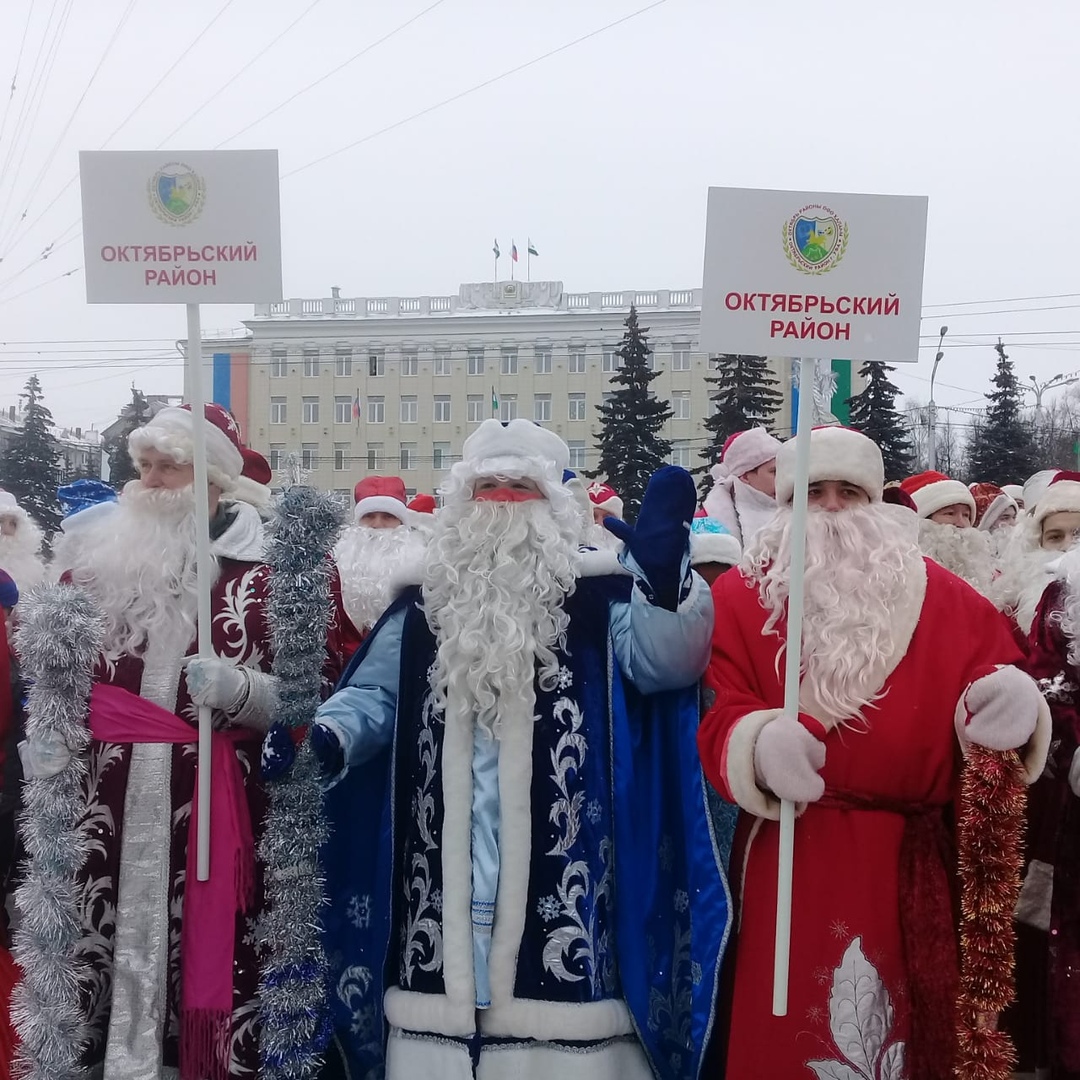 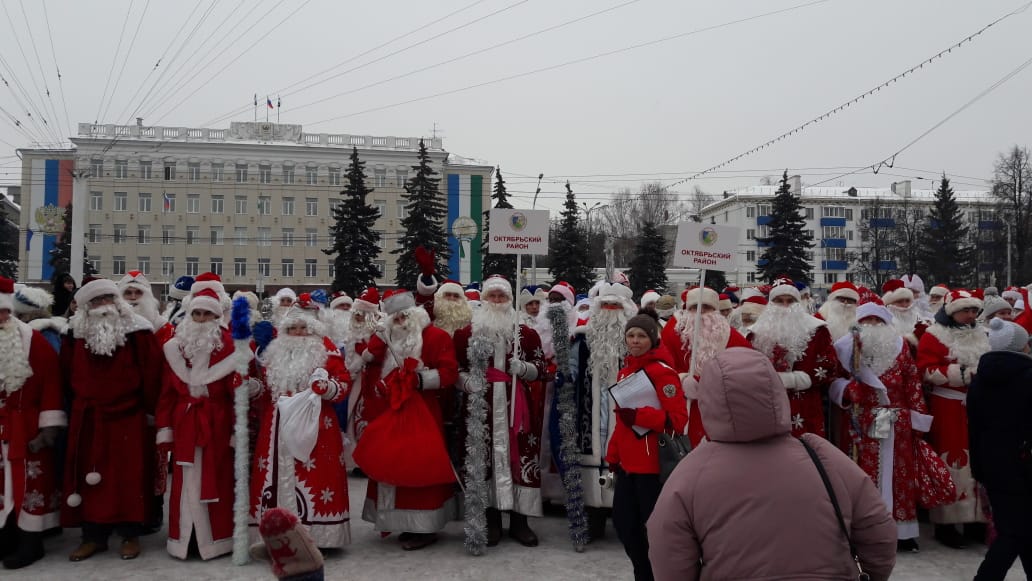 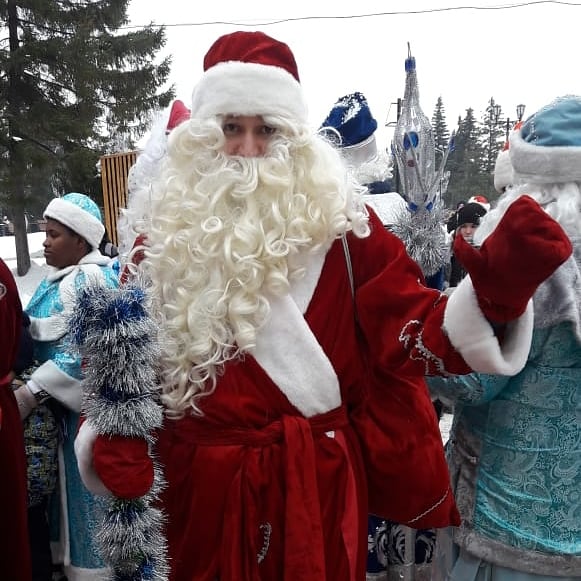 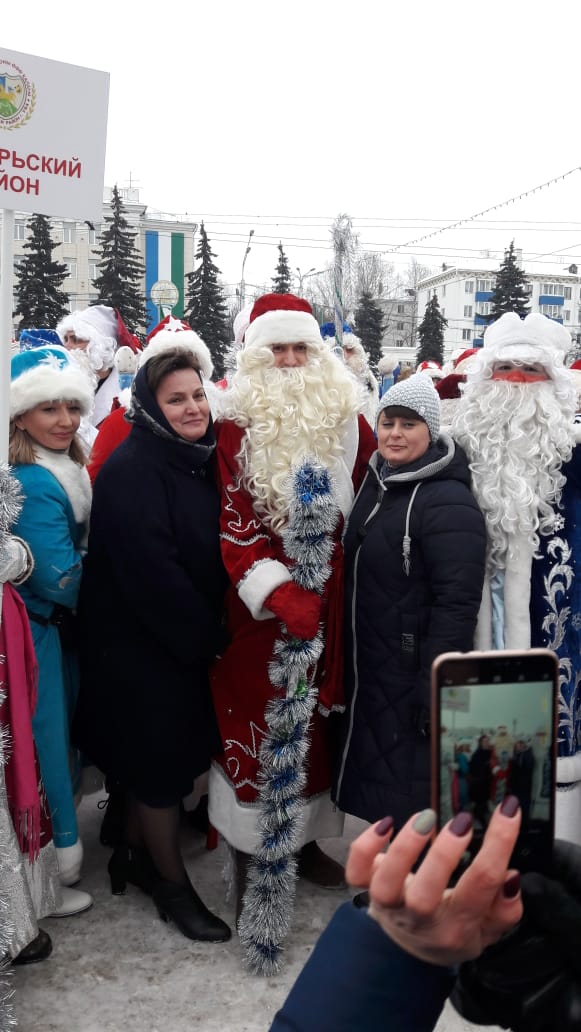 